Σας γνωρίζουμε ότι οι μετακινήσεις μαθητών και εκπαιδευτικών σχολείων Πρωτοβάθμιας Εκπαίδευσης στο εσωτερικό και στο εξωτερικό στο πλαίσιο υλοποίησης εγκεκριμένων ευρωπαϊκών προγραμμάτων και ευρωπαϊκών δραστηριοτήτων πραγματοποιούνται σύμφωνα με το υπ. αρ. Φ.12/588/159475/Γ1/3-10-2014 έγγραφο του Τμήματος Γ΄ Μαθητικής Μέριμνας και Σχολικής Ζωής της Διεύθυνσης Σπουδών, Προγραμμάτων και Οργάνωσης Πρωτοβάθμιας Εκπαίδευσης (με βάση το νέο Οργανόγραμμα), το οποίο και πρέπει να εφαρμόζεται πιστά. Ως εκ τούτου για τα ευρωπαϊκά προγράμματα – αδελφοποιήσεις - ανταλλαγές και άλλες ειδικές δραστηριότητες, εφόσον υπάρχει διανυκτέρευση εντός ή εκτός Ελλάδας, οι μετακινήσεις πραγματοποιούνται με Απόφαση Υπουργού Υ.ΠΟ.ΠΑΙ.Θ.  Οι σχολικές μονάδες θα πρέπει να αποστέλλουν τα σχετικά δικαιολογητικά εγκαίρως στις Διευθύνσεις Πρωτοβάθμιας Εκπαίδευσης, οι οποίες θα πρέπει να τα διαβιβάζουν στην Περιφερειακή Διεύθυνση Εκπαίδευσης για την τελική τους αποστολή στο Υ.ΠΟ.ΠΑΙ.Θ.Με βάση την προγενέστερη εμπειρία στο πλαίσιο υλοποίησης ευρωπαϊκών προγραμμάτων και ευρωπαϊκών δραστηριοτήτων σας επισημαίνουμε τα εξής ως προς τη διαδικασία για την περίοδο 2015-2016:Όλες οι αιτήσεις μετακίνησης θα πρέπει να υποβάλλονται από τις σχολικές μονάδες Α/θμιας Εκπαίδευσης στην οικεία Διεύθυνση Πρωτοβάθμιας Εκπαίδευσης τουλάχιστον πενήντα (50) μέρες πριν την ημερομηνία πραγματοποίησης της επίσκεψης, καθώς μεσολαβεί και εύλογο χρονικό διάστημα αναγκαίο για τη διαβίβασή τους στην Περιφερειακή Διεύθυνση Εκπαίδευσης Θεσσαλίας και την αποστολή τους στο ΥΠΟΠΑΙΘ για την έκδοση της σχετικής Απόφασης.Σε κάθε μετακίνηση ο Διευθυντής Σχολικής Μονάδας Πρωτοβάθμιας Εκπαίδευσης υποβάλλει με διαβιβαστικό όλα τα δικαιολογητικά που συμπεριλαμβάνονται στη λίστα ελέγχου (υπόδειγμα 2) και την αίτηση της σχολικής μονάδας (υπόδειγμα 3) στην οικεία Πρωτοβάθμια Διεύθυνση. Ο Διευθυντής της Πρωτοβάθμιας Εκπαίδευσης υποβάλλει με διαβιβαστικό το θετικό εισηγητικό έγγραφο (υπόδειγμα 1) στην Π.Δ.Ε. Θεσσαλίας.Η απόφαση του Υ.ΠΟ.ΠΑΙΘ για τις σχολικές μονάδες της Πρωτοβάθμιας Εκπαίδευσης, αποστέλλεται στην οικεία Διεύθυνση Πρωτοβάθμιας Εκπαίδευσης με την ευθύνη ενημέρωσης της αιτούμενης σχολικής μονάδας.Μετά την ολοκλήρωση της μετακίνησης η σχολική μονάδα συντάσσει έκθεση, η οποία κοινοποιείται στην Π.Δ.Ε. Θεσσαλίας, στη Διεύθυνση Πρωτοβάθμιας Εκπαίδευσης και στην αρμόδια Εθνική Μονάδα Συντονισμού (ΙΚΥ). Για την καλύτερη προετοιμασία των αιτήσεων διευκρινίζουμε τα κάτωθι θέματα:Ο έλεγχος της πληρότητας και εγκυρότητας των υποβαλλόμενων δικαιολογητικών καθώς και ο έλεγχος της δυνατότητας πραγματοποίησης της μετακίνησης στο αιτούμενο χρονικό διάστημα διενεργείται με ευθύνη της Διεύθυνσης Πρωτοβάθμιας Εκπαίδευσης.Ο χρόνος υλοποίησης κάθε μετακίνησης μπορεί να λάβει χώρα οποτεδήποτε μέσα στο σχολικό έτος με την προϋπόθεση ότι δεν διαταράσσεται η ομαλή λειτουργία της σχολικής μονάδας.Ο αριθμός των μετακινήσεων και η χρονική περίοδος καθορίζονται σύμφωνα με το πρόγραμμα εργασίας του εγκεκριμένου σχεδίου στο οποίο εντάσσεται η μετακίνηση.Ο αριθμός των μετακινούμενων μαθητών και εκπαιδευτικών, οι οποίοι πρέπει οπωσδήποτε να ανήκουν στη σχολική μονάδα και την παιδαγωγική ομάδα του προγράμματος, καθορίζονται σύμφωνα με το πρόγραμμα εργασίας του εγκεκριμένου σχεδίου. Σε περίπτωση διαφοροποίησης της αρχικής παιδαγωγικής ομάδας (απόσπαση νέων εκπαιδευτικών ή συνταξιοδότηση παλαιών) απαιτείται τροποποίηση ή συμπλήρωση του πρακτικού συγκρότησης της παιδαγωγικής ομάδας.Εάν στην παιδαγωγική ομάδα συμμετέχουν εκπαιδευτικοί που συμπληρώνουν ωράριο σε άλλη σχολική μονάδα παρακαλείται ο διευθυντής να χορηγήσει βεβαίωση ότι δεν παρακωλύεται το εκπαιδευτικό έργο του σχολείου κατά την απουσία των εκπαιδευτικών.Είναι απαραίτητο ο γονέας/κηδεμόνας να καταθέτει στον Διευθυντή του σχολείου αυτοπροσώπως ενυπόγραφη υπεύθυνη δήλωση, με την οποία συναινεί για τη συμμετοχή του παιδιού του στη σχεδιαζόμενη μετακίνηση, αφού προηγουμένως ενημερωθεί εγγράφως για το αναλυτικό πρόγραμμα της μετακίνησης και συμφωνεί για την πιστή τήρησή του καθώς και για τις υποχρεώσεις των μαθητών.Οι εκπαιδευτικοί δεν πρέπει να προβαίνουν στην έκδοση εισιτηρίων ή σε κρατήσεις καταλυμάτων διαμονής τους στο εξωτερικό, εάν δεν έχουν λάβει την έγκριση της μετακίνησης.Η αίτηση που υποβάλει η σχολική μονάδα ενέχει θέση υπεύθυνης δήλωσης, οπότε θα πρέπει οι Διευθυντές των σχολικών μονάδων να προσέχουν ιδιαίτερα τη συμπλήρωσή της.Στο πρακτικό των διδασκόντων για την έγκριση μετακίνησης θα πρέπει να αναφέρονται τα ακόλουθα:Η ισχύουσα νομοθεσία (Π.Δ. 200/1998, Π.Δ. 201/1998).Ο κωδικός και ο τίτλος του σχεδίου που υλοποιεί το σχολείο.Τα ονόματα των συμμετεχόντων μαθητών, των συνοδών εκπαιδευτικών και του αρχηγού της αποστολής. Ο αρχηγός της μετακίνησης, ο αναπληρωτής του και οι συνοδοί εκπαιδευτικοί (ονοματεπώνυμο και κλάδος) πρέπει να είναι μόνιμοι εκπαιδευτικοί  (όχι αναπληρωτές εκπαιδευτικοί με μειωμένο ωράριο και ωρομίσθιοι).Το Αναλυτικό πρόγραμμα με τις ώρες και μέρες αναχώρησης και άφιξης των μαθητών προς και από τον τόπο προορισμού καθώς και όλα τα μεταφορικά μέσα που θα χρησιμοποιηθούν για τη μετακίνηση.Ο προορισμός της εκδρομής και το αναλυτικό πρόγραμμα της εκδρομής για κάθε ημέρα.Η ασφαλιστική κάλυψη των μαθητών και των συνοδών.Σε περίπτωση αλλαγής (πχ. στην ημερομηνία πραγματοποίησης της μετακίνησης, στον αριθμό ή τα ονόματα των συνοδών κλπ.) θα πρέπει να υποβληθεί Πράξη Συλλόγου Διδασκόντων με την οποία θα τροποποιείται η προγενέστερη Πράξη ως προς τα συγκεκριμένα σημεία συνοδευόμενη από αιτιολόγηση.Σε περίπτωση που η μετακίνηση πραγματοποιείται νωρίτερα από την παραμονή έναρξης της συνάντησης θα πρέπει στο πρακτικό του συλλόγου των διδασκόντων να υπάρχει σχετική αιτιολογία.Σε περίπτωση επίσκεψης σε χώρα η οποία δεν είναι κράτος-μέλος της Ευρωπαϊκής Ένωσης, η Π.Δ.Ε Θεσσαλίας είναι υπεύθυνη για την έγκαιρη ενημέρωση της Πρεσβείας ή του πλησιέστερου Προξενείου της Ελλάδας στη χώρα αυτή και για την κοινοποίηση της σχετικής απόφασης μετακίνησης στη Διεύθυνση Ε1 του Υπουργείου Εξωτερικών (Fax: 2103682277).Αιτήσεις με ελλιπή δικαιολογητικά δεν θα γίνονται αποδεκτές και θα επιστρέφονται στις σχολικές μονάδες. Όλα τα υποδείγματα έχουν αναρτηθεί στην ιστοσελίδα της Π.Δ.Ε. Θεσσαλίας: http://thess.pde.sch.gr/jn/index.php/eu-programs-2007-2013-erasmusΗ ΠΕΡΙΦΕΡΕΙΑΚΗ ΔΙΕΥΘΥΝΤΡΙΑ ΕΚΠΑΙΔΕΥΣΗΣ ΘΕΣΣΑΛΙΑΣΑΝΑΣΤΑΣΟΠΟΥΛΟΥ ΕΛΕΝΗ ΕΛΛΗΝΙΚΗ ΔΗΜΟΚΡΑΤΙΑ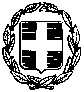 ΥΠΟΥΡΓΕΙΟ  ΠΟΛΙΤΙΣΜΟΥ, ΠΑΙΔΕΙΑΣ ΚΑΙ ΘΡΗΣΚΕΥΜΑΤΩΝΕΛΛΗΝΙΚΗ ΔΗΜΟΚΡΑΤΙΑΥΠΟΥΡΓΕΙΟ  ΠΟΛΙΤΙΣΜΟΥ, ΠΑΙΔΕΙΑΣ ΚΑΙ ΘΡΗΣΚΕΥΜΑΤΩΝ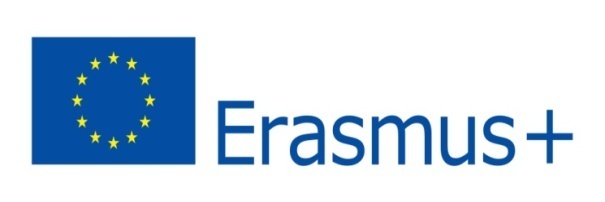 ΠΕΡΙΦΕΡΕΙΑΚΗ ΔΙΕΥΘΥΝΣΗ ΠΡΩΤΟΒΑΘΜΙΑΣ ΚΑΙ ΔΕΥΤΕΡΟΒΑΘΜΙΑΣ ΕΚΠΑΙΔΕΥΣΗΣ ΘΕΣΣΑΛΙΑΣΠΕΡΙΦΕΡΕΙΑΚΗ ΔΙΕΥΘΥΝΣΗ ΠΡΩΤΟΒΑΘΜΙΑΣ ΚΑΙ ΔΕΥΤΕΡΟΒΑΘΜΙΑΣ ΕΚΠΑΙΔΕΥΣΗΣ ΘΕΣΣΑΛΙΑΣΤαχ. Δ/νση:Τ.Κ. – Πόλη:Πληροφορίες:Τηλέφωνο:Fax:Ιστοσελίδα:e-mail:Μανδηλαρά 23412 22, ΛάρισαΞεσφιγκούλη ΔήμητραΤσελά Βασιλική2410.5392142410.539219http://pde.thess.sch.greuprojects@thess.pde.sch.grΘΕΜΑ: Οδηγίες για την έγκριση μετακινήσεων εκπαιδευτικών και μαθητών πρωτοβάθμιας εκπαίδευσης στο εξωτερικό στο πλαίσιο υλοποίησης ευρωπαϊκών προγραμμάτων και ευρωπαϊκών δραστηριοτήτων 2015-2016Σχετ: Π.Δ. 200/1998, Π.Δ. 201/1998